.#16 Count IntroRHUMBA BOX FORWARD, RHUMBA BOX BACKSIDE TOGETHER, STEP ¼ R, STEP ¼ CROSS, SCISSOR STEP R , SCISSOR STEP LRHUMBA BOX FORWARD, RHUMBA BOX BAGMAMBO STEP FORWARD, COASTER STEP BAG, STEP ¼ CROSS, SIDE ROCK CROSSSWAY RIGHT, SWAY LEFTRestart wall 5: dance 32 count, then Restart - kl. 3.Contact: gebe12@live.dkMy Heart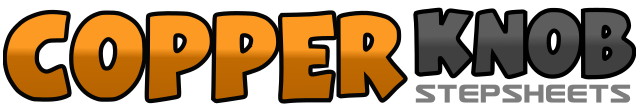 .......Count:34Wall:4Level:Beginner.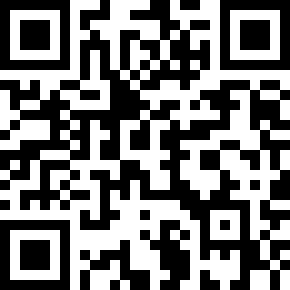 Choreographer:Bente Andersen (DK) - June 2018Bente Andersen (DK) - June 2018Bente Andersen (DK) - June 2018Bente Andersen (DK) - June 2018Bente Andersen (DK) - June 2018.Music:Hold a Candle - Jessie James Decker : (iTunes)Hold a Candle - Jessie James Decker : (iTunes)Hold a Candle - Jessie James Decker : (iTunes)Hold a Candle - Jessie James Decker : (iTunes)Hold a Candle - Jessie James Decker : (iTunes)........1&2Step R to the right, step L next to R, step R forward3&4Step L to the left, step R next to L, step L back5&6Step R to the right, step L next to R, step R back7&8step L to the left, step R next to L, step L forward1&2Step R to Right, step L next to R, step R ¼ to right.3&4step L forward, turn ¼ to R, step L across R5&6Step R to right side. Step L beside right. Step R across front of L.7&8Step L to left side. Step R beside L. Step L across front of R.1&2Step R to the right, step L next to R, step R forward3&4Step L to the left, step R next to L, step L bag5&6Step R to the right, step L next to R, step R bag7&8step L to the left, step R next to L, step L forward1&2Rock forward on right, recover onto left, step right back3&4Step back on left, step right beside left, step forward on left5&6Step R forward, turn ¼ to left, step R across L7&8Rock L to left, recover to R, step L across R1-2Step R to right and sway hips R to right , sway hips L to left